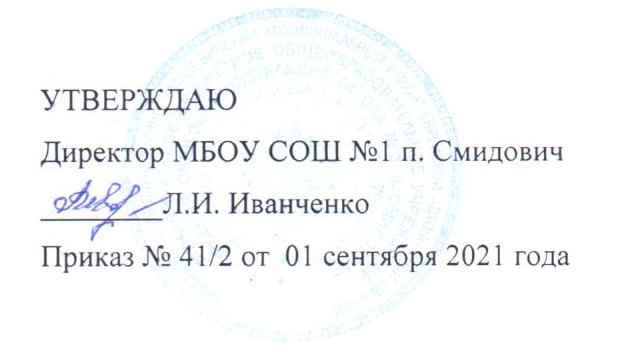 	«25»  ноября 2021 года№ рецептурыНаименование блюдаМасса порцииПищевые веществаПищевые веществаПищевые веществаПищевые веществаЭнергетическая ценность№ рецептурыНаименование блюдаМасса порциибелкижирыуглеводыуглеводыЭнергетическая ценность688Макароны отварные с маслом150/55,524,5226,45168,45168,45Хлеб пшеничный402,70,9816,78484941, 943Чай с сахаром с лимоном2000,10,200,0025,114,020,528,020,528,042Окорочка тушенные6518,2218,220,97242,68242,6841Бутерброд  с маслом сливочным20-16,40,20150150458Ватрушка с творогом705,763,4318,24126,25126,25Итого35,243,5581,66819,88819,88